Publicado en Madrid el 15/07/2020 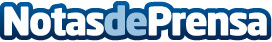 Solvia ofrece hasta 2 meses de carencia en el alquiler de una selección de viviendasGracias a esta promoción, vigente hasta el 31 de julio, la firma de servicios inmobiliarios evita a los futuros inquilinos el pago de la mensualidad inicial tras la firma del contrato de arrendamientoDatos de contacto:RedacciónNota de prensa publicada en: https://www.notasdeprensa.es/solvia-ofrece-hasta-2-meses-de-carencia-en-el Categorias: Nacional Inmobiliaria Finanzas Sociedad http://www.notasdeprensa.es